VK3NX – LX1DB 24 GHz CW QSO  REPORT1st  VK-LX  CW  QSO  on 24 GHzDATE : 27th April 2014  0530-0550zWx at VK3NX      60% humidity  Light cloud    Windy  20-25 km/hr  gustsWx at  LX1DBTemperature was 11°C and dew point 4°C so low humidity Spreading of signal 120Hz during QSOElevation @ V3NX @0530  = 9.2 Degrees  START  QSO   @0550 = 5.5 degrees  END  QSOLoc at  VK3NX QF21CTLoc at LX1DB  JN49COGreat circle Distance = 16324.3 km .. New  VK  and  world  CW  24GHz record.Equipment VK3NX:   2.4 m  Solid dish  (Andrews)  11.5 W Kuhne SSPA  (10 W at feed)  short  WR42  flexible W/G  to  W/G Switch (~0.5dB loss)Feed:  Super VE4MA  choke flange   with  Circular to rectangular transition (WR42)W/G switch:  “EVENTS HORIZON”LNA @ feedKuhne 1.5dB NF  27 db gain  +  DB6NT design (homebrew)  NF= Max 2.0dB  Gain =  11.5dBTotal  gain is 38.5dB in “feed box”LMR240  with Radiall 18GHz connectors  for  short  run  on Tx  and Rx  from “feed box” to  transverterTransverter = Thales  26 GHz  units  running  1296 MHz  IF.  Then  down-converted to  144MHz IF.   IF  driver  IC-7700Kuhne  24 GHz  W/G  filters  on  Rx and Tx  ports of Thales  unit.  (Absolutely necessary due to very   poor image rejection ~4dB only  with 1296 MHz  IF)Perfomance:Best Moon noise measured at  2.2dBMoon noise at time of sked =  1.8dB  and  falling!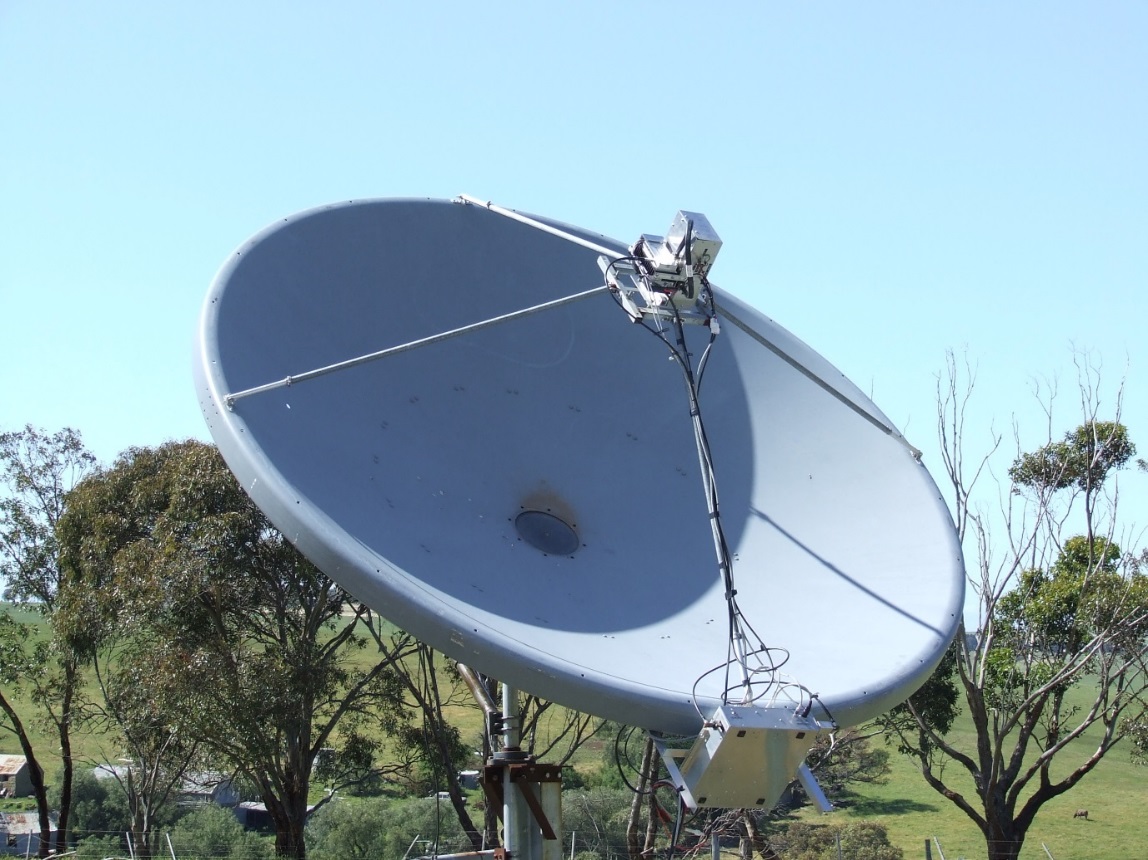 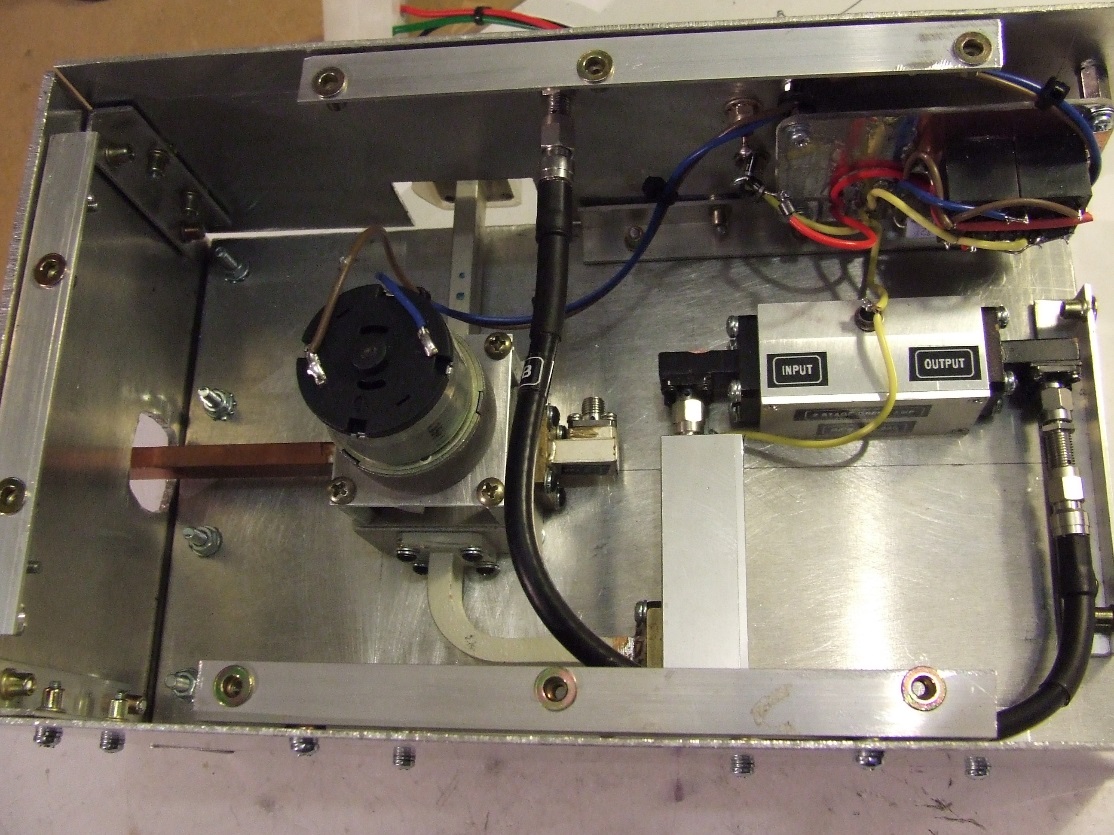 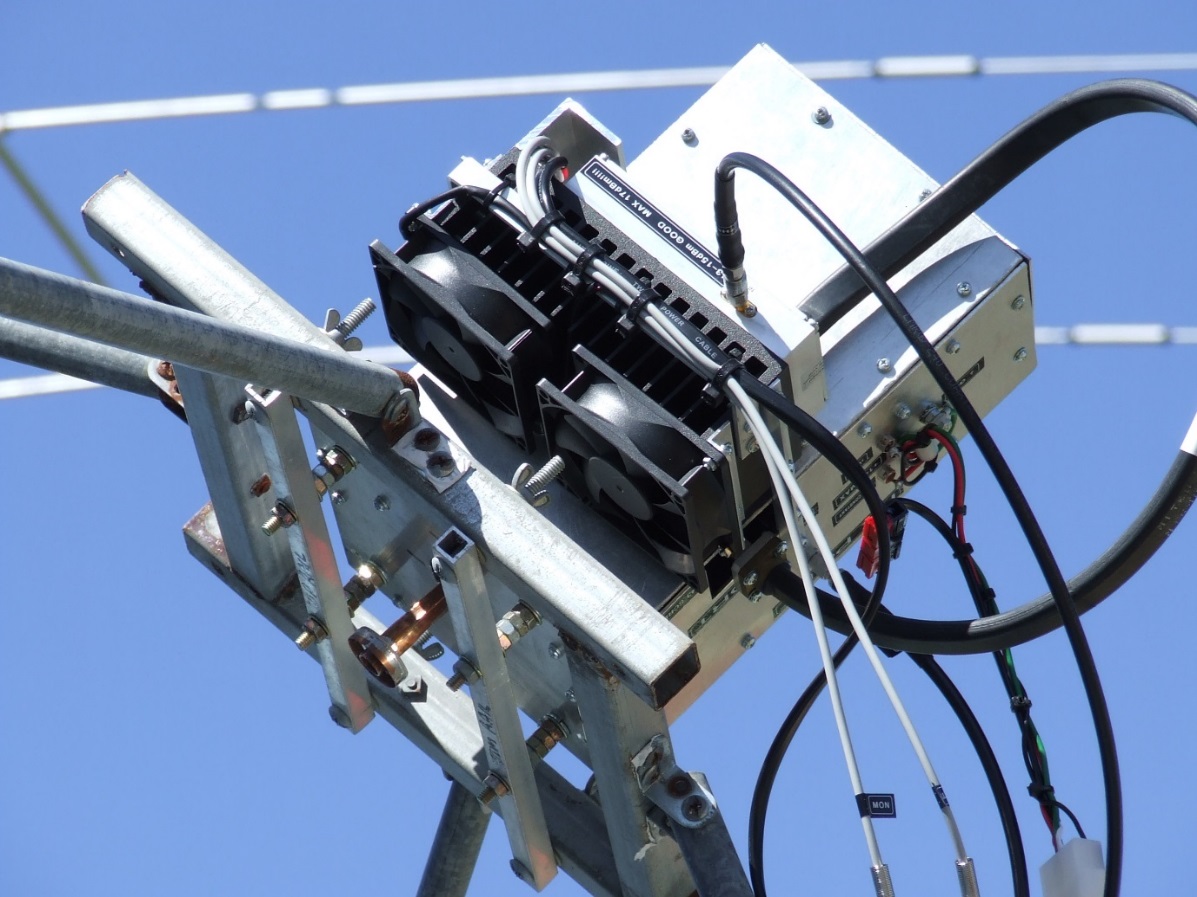 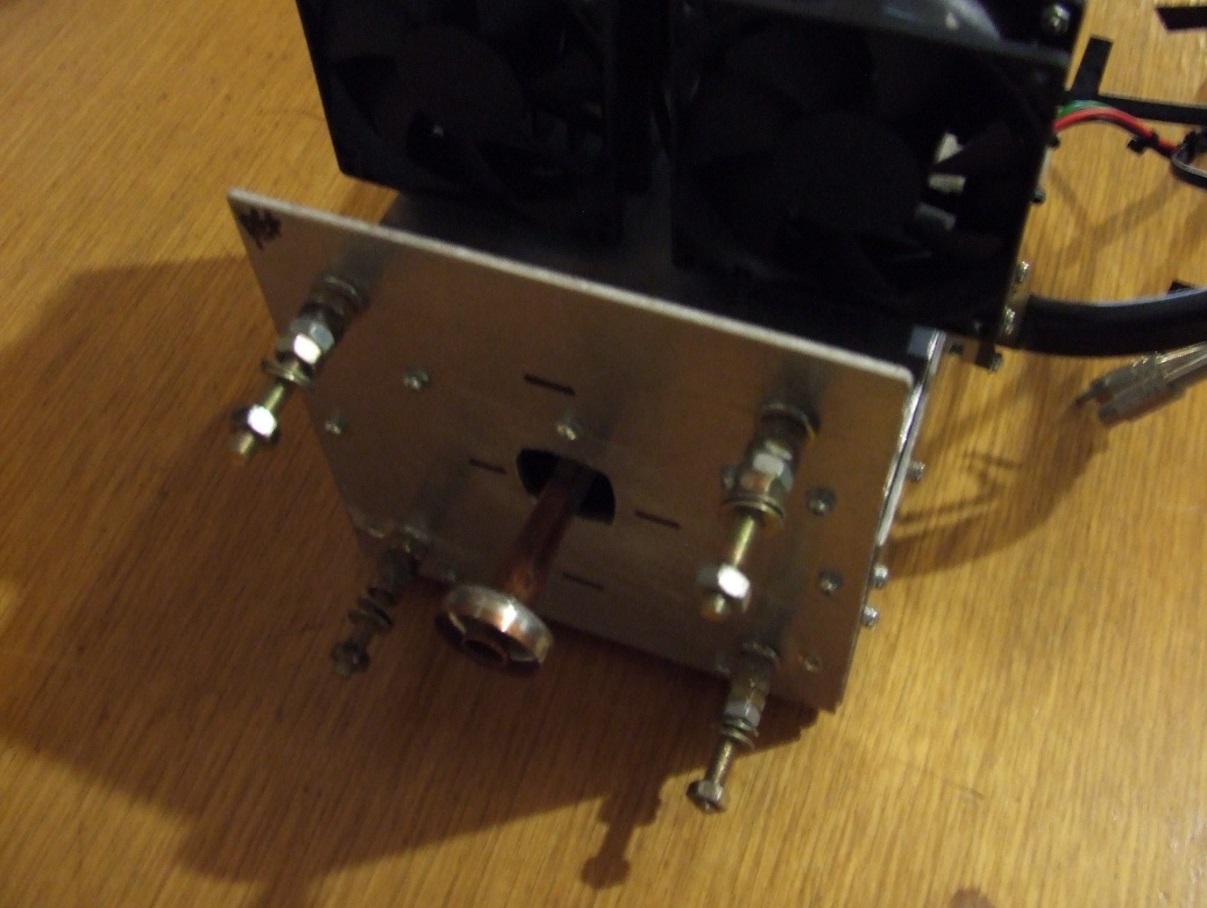 Equipment at   LX1DB:Moon noise 2,4db at time of  QSOCS/G ratio 3,4dbDish 3mTX 42W at the feedSolar noise: 15,db at flux 100moon noise: 2,5db  at flux 10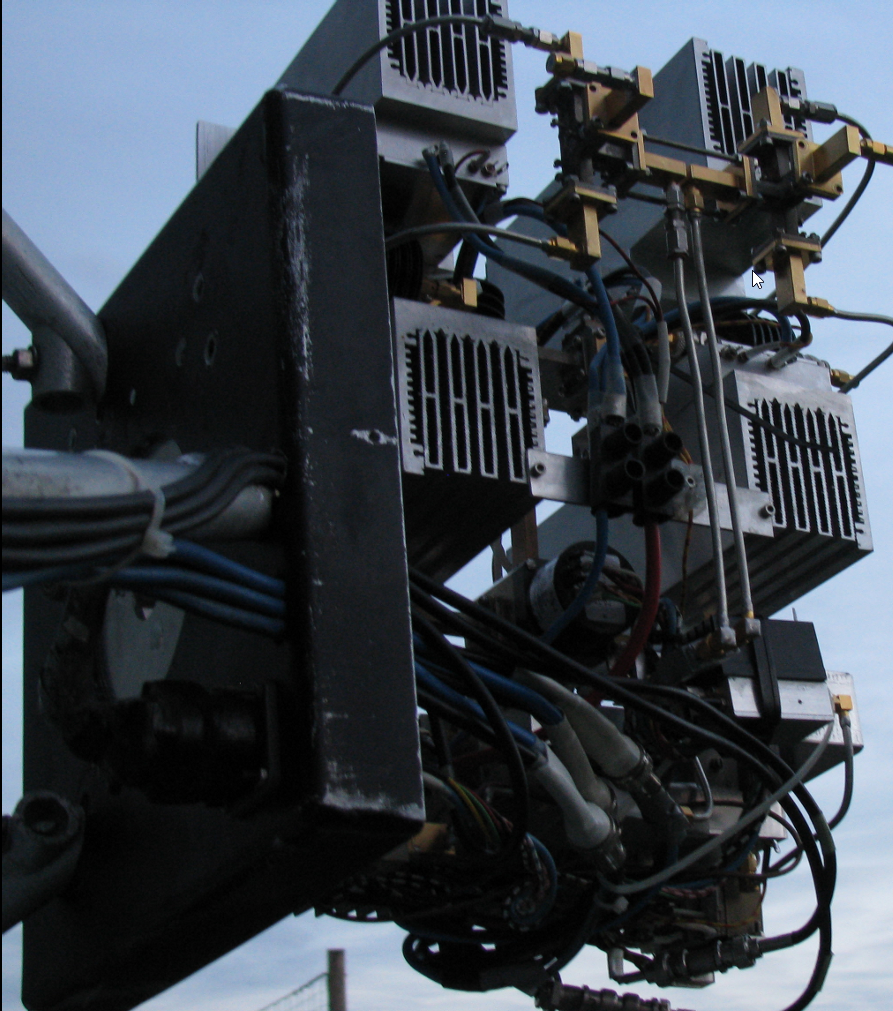 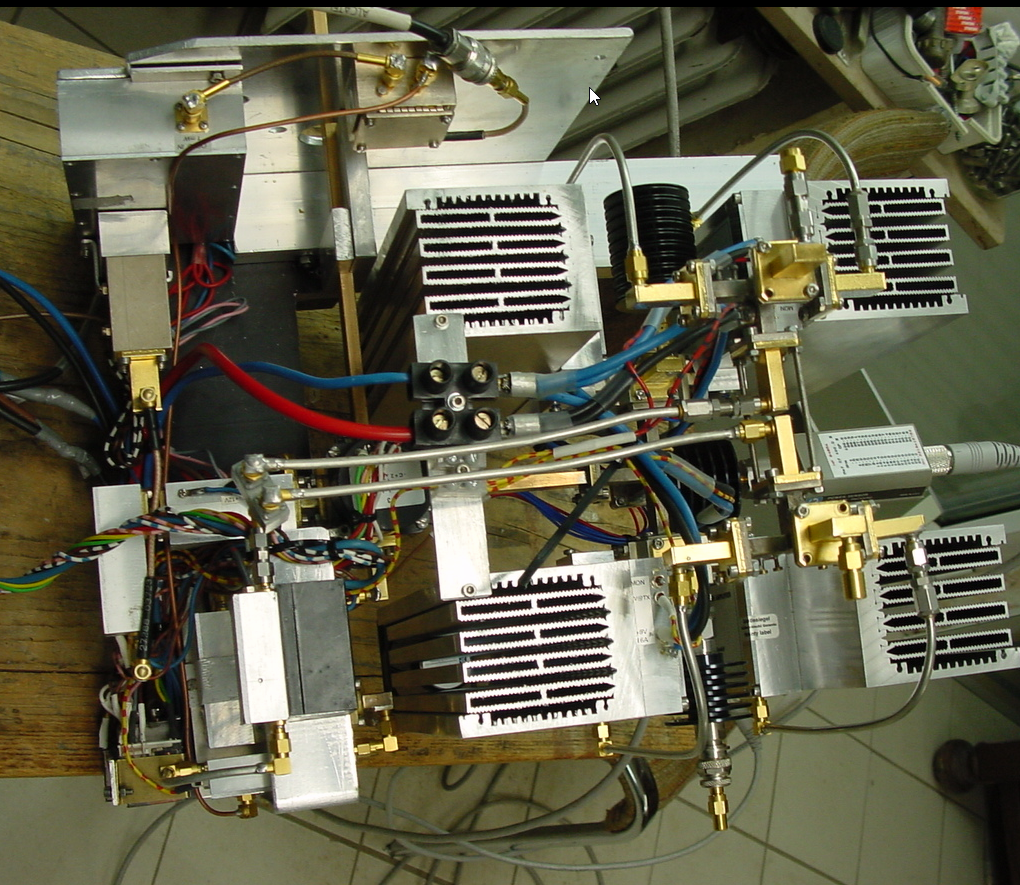 INFORMATION @  Time of  QSO:FROM  VK3UM  software: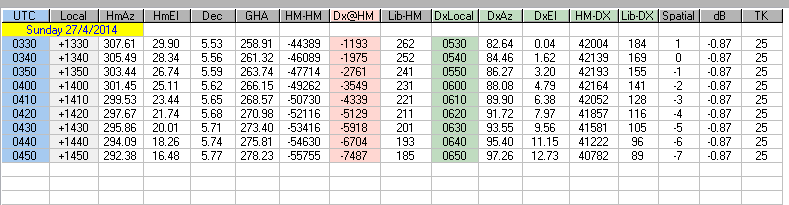 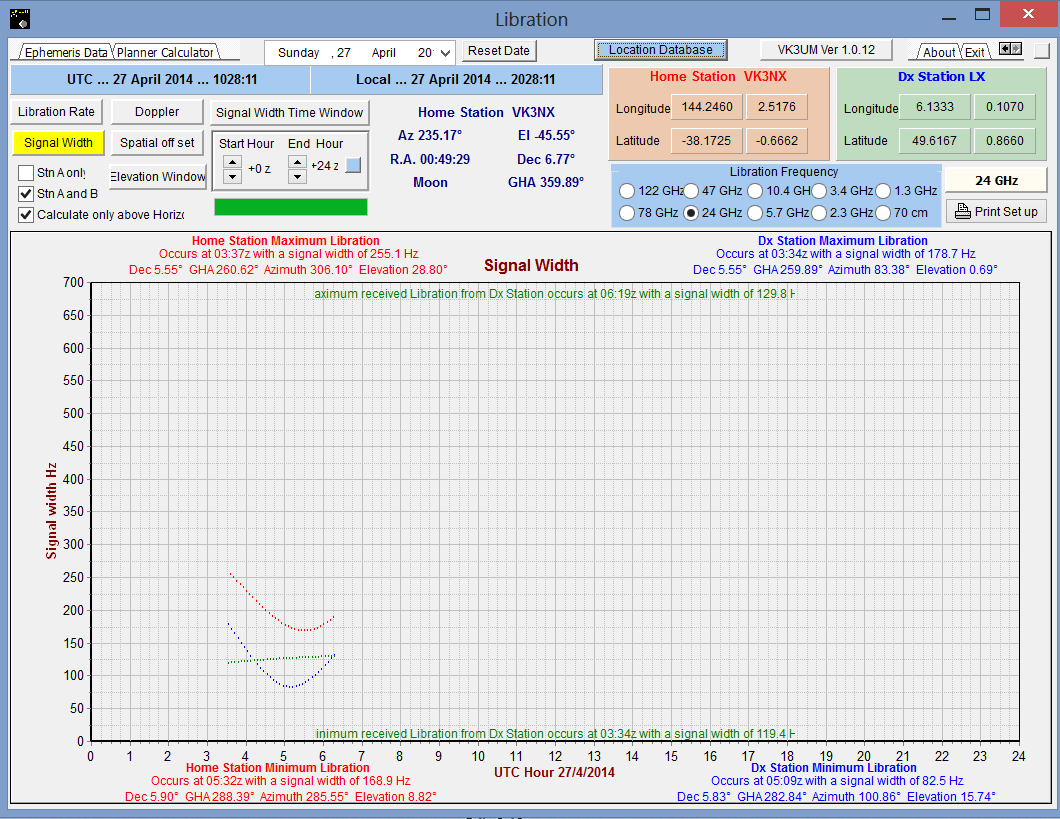 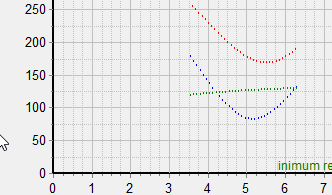 Red =  VK3NXBlue = LX1DBGreen  =  LX1DB  @  VK3NXSignal width of  LX1DB  received at  VK3NX  approximately  125 Hz